MASTER ACADEMIQUEHARMONISEPROGRAMME NATIONAL Mise à jour 2022مواءمةعرض تكوين ماسترأكاديميMise à jour 2022I – Fiche d’identité du MasterConditions d’accèsII – Fiches d’organisation semestrielles des enseignements de la spécialité Semestre 1   Master : Maintenance industrielleSemestre 2   Master : Maintenance industrielleSemestre 3   Master : Maintenance industrielleUE Découverte (S1, S2 et S3)Procédés de soudageRisques Industriels et Techniques de SécuritéSûreté de FonctionnementContrôle non destructifTurbomachinesMachines électriquesElectronique appliquéeElectrotechnique appliquée AéronautiqueTransportManagement de la qualitéLa Conception collaborative Théorie de résolution des problèmes d’innovation  "Méthode TRIZ"Mécanismes de transformation de mouvement et CamesSystèmes et dispositifs hydrauliques et pneumatiquesMétrologie et qualité Autres (à définir par l’équipe de formation en fonction des priorités locales et/ou régionales)Semestre 4Stage en entreprise sanctionné par un mémoire et une soutenance.Ce tableau est donné à titre indicatifEvaluation du Projet de Fin de Cycle de MasterValeur scientifique  (Appréciation du jury) 				/6Rédaction du Mémoire (Appréciation du jury)				/4Présentation et réponse aux questions (Appréciation du jury)		/4Appréciation de l’encadreur						/3Présentation du rapport de stage (Appréciation du jury)		/3III - Programme détaillé par matière du semestre S1Semestre:1Unité d’enseignement: UEF 1.1.1Matière 1:Stratégie de Maintenance VHS:45h00 (Cours: 1h30, TD: 1h30)Crédits:4Coefficient:2Objectifs de l’enseignement :Donner aux étudiants des éléments pour analyser et opter pour une des types de maintenance et avoir des notions générales sur la maintenance.Connaissances préalables recommandées : Contenu de la matière :Chapitre 1 :Analyse fonctionnelle							 (4 semaines)1.1 Intérêt et but de l’analyse fonctionnellePrincipes de l’analyse fonctionnelleNotion de systèmeTypes d'analyses fonctionnelles L'analyse fonctionnelle du besoin L'analyse fonctionnelle du produit 1.5 Fonctions 		1.5.1 Caractéristiques des fonctions		1.5.2 Les différentes fonctions 		1.5.2.1 Fonction principale (ou fonction d’usage)		1.5.2.2 Fonction contrainte		1.5.2.3 Fonction complémentaire1.6 Outils d’analyse fonctionnelle1.6.1 Démarche de projet1.6.2 La Bête a corne : Recherche de la fonction globale1.6.3 La Pieuvre1.6.4 Le tableau fonctionnel1.6.5 Le F.A.S.T. : De la fonction globale a la solution1.6.6 Le S.A.D.T. : Analyse descendante et liens inter – fonctionnelle1.6.7 C.D.C.F. Cahier des charges fonctionnel1.6.8 Logigramme1.6.9  Schéma géographique1.6.10  Schéma fonctionnel1.6.11 L’outil « PERT »Stratification1.7 Normes et réglementationsChapitre 2 : Analyse des causes de défaillance 					 (3 semaines)2.1 Diagramme de causes et effets2.2 Diagramme de ParetoChapitre 3 : Optimisation et sécurisation d’un procès				(3semaines)3.1 Méthode AMDEC3.2 Diagramme de Gantt3.3 Méthode Kanban3.4 AutodiagnosticChapitre 4 : Gestion des premières étapes d’une analyse				 (5 semaines)4.1 Diagramme KJ4.2 Analyse de la variance4.2 Brainstorming4.3 Matrice auto-qualité4.4 Analyse de la valeurMode d’évaluation:Contrôle continu:40% ; Examen: 60%.Références bibliographiques:Jean-Claude Francastel, La fonction maintenance : De l'expression à la satisfaction du besoin, Editeur AFNOR, 2007. Pascal Denis , Pierre Boye , André Bianciotto, Guide de la maintenance industrielle,  Eds DELAGRAVE, 2008.Dunod, Pratique de la maintenance industrielle en 5 volumes - Méthodes, Outils, Applications : CDROM, Eds Dunod, 2006.Semestre: 1Unité d’enseignement: UEF 1.1.1Matière 2:Dynamique des structuresVHS: 45h00 (Cours: 1h30, TD: 1h30)Crédits: 4Coefficient: 2Objectifs de l’enseignement  Être en mesure de déterminer les fréquences propres d'un système oscillant, ainsi que les efforts internes et les déplacements de ce système. Acquisition des connaissances pratique du domaine à travers des exemples réels.Connaissances préalables recommandées Des connaissances sur les notions fondamentales de vibration et de d'analyse des structures sont requisesContenu de la matière : Chapitre I : Vibrations des systèmes continus 				 (5 semaines)- Vibration longitudinale des barres - Vibration de torsion des arbres - Vibration de flexion des poutres
Chapitre 2 : Vibrations des machines 					 (6 semaines)- Modélisation des machines - Caractéristiques des machines - Raideur et coefficient d’amortissement des fondations des machines - Raideur et coefficient d’amortissement des paliers des arbres tournants
Chapitre 3 : Méthodes de calcul des fréquences et modes 			 (4 semaines)- Méthode de Rayleigh-Ritz - Méthodes itérativesMode d’évaluation:Contrôle continu:    40% ;    Examen: 60 %.Références bibliographiques:Chopra, A.K. (2001). Dynamics of Structures: Theory and Application to Earthquake Engineering.      Prentice Hall Clough, R.W., Penzien, J. (1993). Dynamics of Structures. Mc Graw Hill.Datta, T. K.(2010). Seismic analysis of structures. John Wiley & Sons (Asia). Pte Ltd (http://onlinelibrary.wiley.com/book/10.1002/9780470824634)Paz, M., William, L. (2004). Structural Dynamics: Theory and computation, fifth edition, updated   with Sap2000. Kluwer Academic Publishers.Semestre: 1Unité d’enseignement: UEF 1.1.2Matière 1:Mécanique des milieux continusVHS: 45h00 (Cours: 1h30, TD: 1h30)Crédits: 4Coefficient: 2Objectifs de l’enseignementCette matière vise à initier les étudiants à l’étude du comportement des matériaux élastiques faiblement déformés. Connaissances préalables recommandées En mathématiques : trigonométrie, analyse, algèbre, systèmes linéaires, calcul matriciel et résolutions des équations différentielles. Contenu de la matière :Chapitre 1.Généralités 								 (2 semaines)-Définition de la MMC-Comportement élastique-Hypothèses de baseChapitre 2.Théorie des contraintes 						 (3 semaines)-Introduction-Contraintes normales et contraintes tangentielles-Loi de réciprocité des contraintes tangentielles-Equation différentielle d’équilibre (équation de Navier)-Conditions aux limites-Contraintes sur une facette oblique-Contraintes et directions principales-Contraintes de cisaillement maximalesChapitre 3.Théorie des déformations 						 (3 semaines)-Tenseur de déformations.-Déformation dans une direction quelconque-Equations de Cauchy-Déformations et directions principales-Condition de compatibilité (Equations de Saint-Venant)--Dilatation cubiqueChapitre 4.Relations entre contraintes et déformations 			 (2 semaines)Loi de Hooke-Loi de Hooke sous la forme volumique-Loi de Hooke sous la forme Lamé-Loi de Hooke sous la forme générale-Résolution des équations d’élasticité en déplacement (solution de Lamé)-Résolution des équations d’élasticité en contraintes (solution de Beltrami)-Les limites élastiques (traction, compression, cisaillement)-Critères de limites élastiques (Trescan Von Mises, …)Chapitre 5.Elasticité plane en coordonnées cartésiennes 			(3  semaines)IntroductionDéformations planes-Contraintes planesMéthode de contraintes (Fonction d’Airy)Chapitre 6. Elasticité plane en coordonnées polaires				(2 semaines)Tenseur de contraintes en repère polaireEquations différentielles d’équilibre-Fonction d’Airy exprimée en coordonnées polairesComposantes de contraintesComposantes de déformationsLoi de Hooke-Cas de distribution symétrique de contraintesMode d’évaluation:Contrôle continu:    40% ;    Examen: 60 %.Références bibliographiques:Frey F. (1969), Analyse des structures et milieux continus, Mécanique des structures, Vol. 2, Presses polytechniques et universitaires romandes, p. 452Semestre: 1Unité d’enseignement: UEF 1.1.2Matière 2:Thermodynamique AppliquéeVHS: 45h00 (Cours: 1h30, TD: 1h30)Crédits: 4Coefficient: 2Objectifs de l’enseignementCette matière vise à fournir aux étudiants à l’étude les définitions utilisées en calorimétrie et à connaitre les deux premiers principes de la thermodynamique pour les systèmes fermésConnaissances préalables recommandées En mathématiques : analyse, algèbre, systèmes linéaires, et résolutions des équations différentielles. Contenu de la matière :Chapitre 1 : Thermométrie								(1 semaine)Chapitre 2 : Dilatation des solides, des liquides et des gaz				(2 semaines)Chapitre 3 : Quantité de chaleur 							(2 semaines)Chapitre 4 : Notions générales sur la thermodynamique 				(2 semaines)Chapitre 5 : Le premier principe de thermodynamique				(2 semaines)Chapitre 6 : Propriétés énergétiques de gaz parfaits					(2 semaines)Chapitre 7 :  Le second principe 							(2 semaines)Chapitre 8 : Propriétés des corps purs						(2 semaines)Mode d’évaluation:Contrôle continu:    40% ;    Examen: 60 %.Références bibliographiques:G. BRUHAT, Thermodynamique, Edition Masson. J.M.SMITH et H.C. VAN HESS, Introduction to chemicalengineering thermodynamics, Edition Mc Graw-Hill. J.C. SISSI, Principes de thermodynamique, Edition Mc GrawHill. R. VICHNIEVSKY, Thermodynamique appliquée aux machines, Edition MassonSemestre: 1Unité d’enseignement: UEF 1.1.2Matière 3:Méthodes statistiques et échantillonnageVHS: 22h30 (Cours: 1h30)Crédits: 2Coefficient: 1Objectifs de l’enseignementCette matière vise à fournir aux étudiants les outils d’analyse de la probabilité des défaillances et le traçage des historiques et diagrammes des équipements et installations techniques. Elle permet aux étudiants de  se familiariser avec les probabilités et les statistiques afin de bien mener leur fonction de master en maintenance ou comme responsable de la maintenance et la gestion de la durée de vie des équipements industriels.Connaissances préalables recommandées Mathématiques Contenu de la matière :Chapitre1. Rappel sur les éléments d’analyse combinatoire et les probabilités(3 semaines)1 Éléments d'analyse combinatoire1.1 Généralités 1.2 Formules classiques d'analyse 2 Définition de la probabilité 2.1 Notion de probabilité 2.2 Extension de la définition 2.3 Axiomes2.4 Définition relative à des évènements : les diagrammes de Venn3 Axiomes du calcul des probabilités 3.1 Notion d'évènement 3.2 Mesure de la probabilité 3.3 Axiomes de Kolmogorov 3.4 Quelques propriétés 3.5 Théorème des probabilités totales4 Les schémas de tirages probabilistes 4.1 Exposé du problème 4.2 Tirage exhaustif 4.3 Tirage de Bernoulli 4.4 Comparaison des 2 modes de tirage, exhaustif et avec remise 4.5 Généralisation du tirage exhaustif ordonné 5 Probabilité de Bayes 5.1 Énoncé du problème 5.2 Le théorème de Bayes 5.3 Généralisation du théorème de Bayes 6 Les variables aléatoires  6.1 Définition d'une variable aléatoire   6.2 Probabilité d'une variable aléatoire   6.3 Les caractéristiques de forme ou coefficients de Fisher   6.4 Fonctions génératrices   6.5 Inégalité de Bienaymé-ChebychevChapitre2:Lois de probabilités d'usage courant				(4semaines)1 Les lois discrètes 1.1 Loi binomiale : suite d'épreuves de Bernoulli 1.2 Loi de Pascal 1.3 Loi hypergéométrique 1.4 Loi de Poisson 1.5 Loi multinomiale 2 Les lois continues 2.1 Loi uniforme 2.2 Loi normale2.3 Loi exponentielle 2.4 Loi de Weibull2.5 Loi de Pareto 2.6 Loi de Gumbel3 Test d'adéquation à une loi 3.1 La démarche de modélisation 3.2 Test d'adéquation et loi du χ2 3.3 Test d'adéquation de Kolmogorov-Smirnov Chapitre3. Statistique descriptive						(4 semaines)1. Introduction2. Echantillonnage statistique2.1. Définition2.2. Echantillonnage aléatoire simple3. Les caractères statistiques3.1. Définition3.1.1. Les caractères qualitatifs3.1.2. Les caractères quantitatifs 3.2. Liens avec les concepts probabilistes4. Représentation des données4.1. Séries statistiques 4.2. Tableaux statistiques4.2.1. Fréquences absolues, relatives et cumulées4.2.2. Caractères quantitatifs discrets 4.2.3. Caractères quantitatifs continus 4.3. Représentations graphiques5. Indicateurs numériques5.1. Indicateurs de position5.1.1. La moyenne arithmétique5.1.2. La médiane 5.1.3. Le mode 5.2. Indicateurs de dispersion5.2.1. La variance observée5.2.2. Le coefficient de variation Chapitre4. Théorie d’échantillonnage						(4 semaines)Généralités et définitionsConcepts de l’échantillonnageModalités d’échantillonnage et distributionsLoi de la moyenne et de la varianceEstimation statistiqueEstimation ponctuelleEstimation par intervalle de confianceIntervalle de confiance pour la moyenneIntervalle de confiance pour la varianceIntervalle de confiance pour une proportionApplication des statistiques en fiabilitéGénéralités et définitionsApplications analytiquesApplications graphiquesMode d’évaluation:Examen: 100 %.Références bibliographiques:J.-F. Delmas. Introduction au calcul des probabilités et statistiques. Polycope ENSTA, 2008.Borovkov. Mathematical statistics. Gordon and Breach, Science Publishers, 1998.Montfort. Cours de statistique mathématique. Economica, 1988.J. Neveu. Introduction aux probabilités. ´Ecole Polytechnique, 1990.B. Goldfarb, Catherine Pardoux, Statistique et probabilités, 7eme édition, Dunod, Paris, 2013, ISBN 978-2-10-059167-1, G. Saporta, , Probabilités, Analyse des données et Statistique, Technip, 2ème édition, 2006.R. Veysseyre, Aide Mémoire. Statistique et probabilités pour l'ingénieur, Dunod, 2ème édition, 2006.S. Gilbert  Probabilités, analyse des données et statistique, deuxième édition, 656 pages, éditions Technip, Paris, 2006 Semestre: 1Unité d’enseignement: UEM 1.1Matière 1:Traitement du signalVHS: 45h00 (Cours: 1h30 ; TD : 1h30)Crédits: 4Coefficient: 2Objectifs de l’enseignementCette matière vise à fournir aux étudiants les outils notions de base sur l’analyse des signaux et spectres dans le but d’utilisation en maintenance et détections des défauts.Connaissances préalables recommandées Mathématiques, AlgèbreContenu de la matière :Chapitre  01: Généralités								(3 semaines)1.1 Introduction 1.2 Définitions 1.3 Classification des signaux 1.4 Signaux particuliers 1.5 Représentation fréquentielleChapitre  02. Traitement du signal analogique 					(4 semaines)2.1 Série de Fourrier 2.2 Transformée de Fourrier 2.3 Convolution 2.4 Notion de filtrage 2.5 Notion de modulation Chapitre  03. Numérisation 							(4 semaines)3.1 Echantillonnage 3.2 Quantification 3.3 Codage Chapitre  04. Traitement du signal numérique				(4 semaines)4.1 Transformée de Fourrier d’un signal discret 4.2 Transformée de Fourrier discrete4.3 Notion de transformée de Fourrier rapideMode d’évaluation:Contrôle continu:    40% ;    Examen: 60 %.Références bibliographiques:Dominique Placko, « Mesure et instrumentation : Volume 1. De la physique du capteur au signal électrique », Editeur : Hermès – Lavoisier, Octobre 1970.MaïtineBergouniou, « Mathématiques pour le traitement du signal - Cours et exercices corrigés », SCIENCES SUP – Dunod, 2010. M. Benidir, « Théorie et traitement du signal : Tome 1 - représentation des signaux et des systèmes », Collection: Sciences Sup, Dunod, 2002.Semestre: 1Unité d’enseignement: UEM 1.1Matière 2:TP dynamique des structuresVHS: 22h30 (TP : 1h30)Crédits: 2Coefficient: 1Objectifs de l’enseignementCette matière vise à fournir aux étudiants les illustrations du cours de Dynamique des Structures dans le comportement des systèmes continus Connaissances préalables recommandées Des connaissances sur les notions fondamentales de vibration et de d'analyse des structures sont requisesContenu de la matière :TP1 : Poutre encastrée à une de ses extrémités et libre de l’autre.TP2 : Poutre encastrée aux deux extrémités.Mise en évidence expérimentale des phénomènes de résonance par vibrations forcées: détermination des deux 2 premières fréquences de résonance, mise en évidence expérimentale des modes de résonance, détermination de l’amortissement structural à chaque mode.Au niveau théorique : application des équations de Lagrange pour la mise en équation, calcul des fréquences propres, calcul des vecteurs modaux, comparaison expérience/théorie.Mode d’évaluation:Contrôle continu:    100% Références bibliographiques:Chopra, A.K. (2001). Dynamics of Structures: Theory and Application to Earthquake Engineering.      Prentice Hall Clough, R.W., Penzien, J. (1993). Dynamics of Structures. Mc Graw Hill.Datta, T. K.(2010). Seismic analysis of structures. John Wiley & Sons (Asia). Pte Ltd (http://onlinelibrary.wiley.com/book/10.1002/9780470824634)Paz, M., William, L. (2004). Structural Dynamics: Theory and computation, fifth edition, updated   with Sap2000. Kluwer Academic Publishers.Semestre: 1Unité d’enseignement: UEM 1.1Matière 3:Introduction aux MatériauxVHS:37h30 (Cours : 1h30 ; TD : 1h00)Crédits: 3Coefficient: 2Objectifs de l’enseignementCette matière vise à fournir aux étudiants les éléments nécessaires pour comprendre comment un composant ou une pièce de structure est réalisé, avec quels matériaux et pourquoi, ainsi que le choix et la maîtrise des matériaux employés. Cet objectif vise la familiarisation des étudiants avec les différents types de matériaux (métalliques, polymères, céramiques, composites...) et les concepts associés (élaboration, propriétés, conditions de mise en forme, cycles de vie, limitations...), les problèmes de choix, de disponibilité...Connaissances préalables recommandéesSciences des matériaux et Chimie générale et minéraleContenu de la matière :Chapitre 1 : Rappel Structures cristallines parfaites et imparfaites  		 (3 semaines)Chapitre 2 : Matériaux métalliques						 (4 semaines)- Transformations de phase : Définitions et concepts fondamentaux, phénomènes de la
Solidification / Solidification d’un métal pur par germination et croissance / Solidification des
alliages (croissance dendritique / Diagrammes d’alliages binaires, transformation liquide –solide et
solide – liquide, Applications aux alliages ferreux et alliages légers / Transformations à l’état
solide avec et sans diffusion / Adaptation des matériaux métalliques à leur utilisation / Traitements
thermiques : trempe (courbes TTT et TRC, vitesse critique de trempe), revenu, vieillissement,
recuit (applications aux aciers et aux alliages légers) / Traitements thermochimiques (cémentation,
nitruration) et mécaniques (galetage, grenaillage). / Protection contre la corrosion, mécanismes
élémentaires de corrosion, revêtements.Chapitre 3 : Matériaux non métalliques 						(4 semaines)- Matériaux polymères (organiques) : Caractères spécifiques aux matières plastiques en relation
avec leur structure – distinction entre familles de polymères (thermodurcissables,
thermoplastiques et élastomères)
- Comportement mécanique (importance du rôle de la température et du temps) – mise en forme –
dégradation, vieillissement, sensibilité aux solvants
- Matériaux céramiques : Caractères spécifiques aux céramiques en relation avec leur nature,
Comportements mécaniques – mise en forme
- Matériaux composites : Association de matériaux-anisotropie-procédé de mise en forme –
problèmes d’assemblage et d’usinage, Spécificités du comportement mécanique
Chapitre 4 : Critères de sélection des matériaux 				 (4 semaines)- Réalisation d’un cahier des charges matériau,  Analyse fonctionnelle d’une pièce (qualités
requises, caractéristiques et indices de performance correspondants, niveaux exigibles,établissement du cahier des charges, Caractéristiques mécaniques, Sources de données surles matériaux (bibliographie, base de données), Critères de choix en fonction des coûts,
disponibilités, conditions d’utilisation et de fabrication, élection des matériaux. , Sensibilisation à
l’existence d’outils d’aide à la sélection de matériaux, étude de cas.Mode d’évaluation:Contrôle continu:    40% ;    Examen: 60 %.Références bibliographiquesWilfried Kurz, Jean Pierre Mercier, Gérald Zambelli, “Introduction à la science des matériaux (TM vol 1) »,Traité des Matériaux, 2002.Suzanne Degallaix et Bernhard Ilschner, « Caractérisation expérimentale des matériaux I (TM vol 2) 
Propriétés physiques, thermiques et mécaniques », Traité des Matériaux, 2007.Michel Dupeux et Jacques Gerbaud, « Exercices et problèmes de sciences des matériaux : Licence, master, écoles d'ingénieurs », Editeur : Dunod, Septembre 2010.
Michel Colombié et Coll. Dunod, « Matériaux métalliques », Dunod, l'Usine Nouvelle, 2008.Semestre : 1Unité d’enseignement : UED 1.1  Matière 1 : Panier au choix VHS : 22h30 (cours : 1h30)Crédits : 1Coefficient : 1Semestre : 1Unité d’enseignement : UED 1.1  Matière 2: Panier au choix VHS : 22h30 (cours : 1h30)Crédits : 1Coefficient : 1Semestre: 1Unité d’enseignement: UET 1.1Matière 1:Anglais technique et terminologieVHS: 22h30 (Cours: 1h30)Crédits: 1Coefficient: 1Objectifs de l’enseignement:Initier l’étudiant au vocabulaire technique. Renforcer ses connaissances de la langue. L’aider à comprendre et à synthétiser un document technique. Lui permettre de comprendre une conversation en anglais tenue dans un cadre scientifique.Connaissances préalables recommandées:Vocabulaire et grammaire de base en anglaisContenu de la matière: - Compréhension écrite : Lecture et analyse de textes relatifs à la spécialité.- Compréhension orale : A partir de documents vidéo authentiques de vulgarisation scientifiques, prise de notes, résumé et présentation du document.- Expression orale : Exposé d'un sujet scientifique ou technique, élaboration et échange de messages oraux (idées et données), Communication téléphonique, Expression gestuelle.- Expression écrite : Extraction des idées d’un document scientifique, Ecriture d’un message scientifique, Echange d’information par écrit, rédaction de CV, lettres de demandes de stages ou d'emplois.Recommandation : Il est vivement recommandé au responsable de la matière de présenter et expliquer à la fin de chaque séance (au plus) une dizaine de mots techniques de la spécialité dans les trois langues (si possible) anglais, français et arabe. Mode d’évaluation:Examen:    100%.Références bibliographiques :P.T. Danison, Guide pratique pour rédiger en anglais: usages et règles, conseils pratiques, Editions d'Organisation 2007A. Chamberlain, R. Steele, Guide pratique de la communication: anglais, Didier 1992R. Ernst, Dictionnaire des techniques et sciences appliquées: français-anglais, Dunod 2002.J. Comfort, S. Hick, and A. Savage, Basic Technical English, Oxford University Press, 1980E. H. Glendinning and N. Glendinning, Oxford English for Electrical and Mechanical Engineering, Oxford University Press 1995T. N. Huckin, and A. L. Olsen, Technical writing and professional communication for nonnative speakers of English, Mc Graw-Hill 1991 J. Orasanu, Reading Comprehension from Research to Practice, Erlbaum Associates 1986IV - Programme détaillé par matière du semestre S2Semestre: 2							Unité d’enseignement: UEF 1.2.1Matière 1:Méthode des éléments finisVHS: 45h00 (Cours: 1h30, TD: 1h30)Crédits: 4Coefficient: 2Objectifs de l’enseignement :Une étape primordiale dans la conception des structures complexes est l'établissement d'un modèle numérique. Cette phase de modélisation, essentielle pour une compréhension du comportement du système sous différentes sollicitations, suppose le recours à un outil d'analyse numérique performant et maîtrisable, s'appuyant généralement sur la méthode des éléments finis. Ce module a pour objectif d'exposer les fondements de la méthode des éléments finis qui constitue à l'heure actuelle la technique la plus répandue de discrétisation. Les parties traitées dans ce module sont : outils mathématiques, formulation intégrale, fonctions paramètres et fonctions de forme, etélémentsisoparamétriques.Connaissances préalables recommandées : Calcul différentiel et intégral, algèbre linéaire, mécanique des solides.Contenu de la matière :Chapitre 1 :Outils mathématiques							 (4 semaines)1.1. Intégration par parties     1.2. Différentiel d’une fonction     1.3. Variation d’une fonction     1.4. Propriétés de commutativité     1.5. Lois de calcul variationnel     1.6. Equation unidimensionnelle d’Euler-Lagrange     1.7. Dérivée et intégrale d’une matrice par rapport à un scalaire     1.8. Dérivée d’une fonction scalaire par rapport à un vecteur     1.9. Somme d’intégrales     1.10. Stockage d’une matrice symétrique bandée     1.11. Théorème de Green-Gauss     1.12. Equation bidimensionnelle d’Euler-LagrangeChapitre 2 : Formulation intégrale							(3 semaines)     2.1. Introduction     2.2. Méthode de Ritz     2.3. Méthode variationnelle     2.4. Méthode des résidus pondérésChapitre 3 : Fonctions paramètres et fonctions de forme				(4semaines)3.1. Fonctions paramètres3.2. Elément unidimensionnel à deux nœuds 3.3. Eléments bidimensionnel 3.4. Formules simples d’intégration 3.5. Propriétés des fonctions de forme C0 continuesChapitre 4 : Eléments isoparamétriques						 (4 semaines)4.1. Introduction4.2. Eléments unidimensionnels  4.3. Eléments bidimensionnels 4.4. Eléments isoparamétriques 4.5. Intégration numériqueMode d’évaluation:Contrôle continu:    40% ;    Examen: 60 %.Références bibliographiques:J.F. Imbert, "Analyse Des Structures Par Elements Finis", Cepadues, 3ème Éd., 1991.François Frey, "Analyse Des Structures Et Milieux Continus. Mecanique Des Solides", Presses Polytechniques Et Universitaires Romandes Ppur, 1998.Jean-Louis Batoz, Gouri Dhatt, "Modelisation Des Structures Par Elements Finis, Volume 1 : Solides Elastiques", Hermès Sciences Publication 1990.Jean-Louis Batoz, Gouri Dhatt, "Modelisation Des Structures Par Elements Finis, Volume 2 : Poutres & Plaques", Hermès Sciences Publication 1990.Jean-Louis Batoz, "Modelisation Des Structures Par Elements Finis, Tome 3 : Coques", Hermès Sciences Publication 1992.O.C.Zienkiewicz, "La Methode Des Elements Finis", Mc Graw Hill, 1979.Paul Louis George, "Generation Automatique De Maillages: Applications Aux Methodes D'elements Finis", Dunod, 1990.C. Zienkiewicz And R. L. Taylor, "The Finite Element Method For Solid And Structural Mechanics", Sixth Edition By O. Butterworth-Heinemann 2005.AlaaChateauneuf, "Comprendre Les Elements Finis : Structures. Principes, Formulations Et Exercices Corriges", Ellipses Marketing, Juillet 2005.Semestre:2							Unité d’enseignement: U.E.F.1.2.1Matière2:Vibration des machines tournantesVHS: 45h00  (Cours 1h30, TD 1h30)Crédits: 4Coefficient: 2Objectifs de l’enseignement:Comprendre les principes physiques de la dynamique vibratoire  Mettre le point sur les techniques de modélisation des vibrations pour les machines tournantes Maîtriser les méthodes de résolution numérique et choisir la modélisation adaptée Permettre une meilleure maîtrise de l'installation et de l'utilisation des machines tournantes Appréhender des applications sur des machines industrielles particulièrement sensibles à des altérations vibratoires de leurs composants : turboalternateurs, groupes de pompage, moteurs, centrifugeuses, ... Appliquer ces méthodes à des cas pratiques industriels.Connaissances préalables recommandées:Notions sur : les Oscillateurs à un degré de liberté ; Dynamique du solide rigide ;  Equations différentielles du second ordre linéaire à coefficients constants ; Bases d’algèbre linéaire.Contenu de la matière:Chapitre I :Introduction à la dynamique des rotors			(2 semaines)1.1. Composants d’un rotorLe disqueL’arbreLes paliersLe balourdChapitre II : Principe de Hamilton							(2 semaines)Chapitre III :Formulation énergétique						(3 semaines)3.1. Energie cinétique du disque3.2. Energie cinétique du rotor3.3. Energie de déformation du disque3.4. Energie de déformation du rotor3.3 .Travail des forces extérieures, du balourd, des paliersChapitre IV :Modélisation du rotor et équations du mouvement		(2 semaines)4.1 Modèle analytique4.1 Modèle Éléments FinisChapitre V :Vitesses critiques – Diagrammes de Campbell			(2 semaines)Chapitre VI :Instabilité								(2 semaines)Chapitre VII :Techniques d’équilibrage des machines tournantes		(2 semaines)Mode d’évaluation:Contrôle continu : 40% ; Examen : 60%Références bibliographiques :EzzeddineFtoutou, MnaouarChouchane, Etude Dynamique des Rotors en Flexion par Eléments Finis, Éditions Universitaires Européenes, 2013.Alain Boulenger, Christian Pachaud, Aide mémoire : Surveillance Des Machines Par Analyse Des Vibrations, L’usine Nouvelle/Dunod, 2009.De-LangreChaigne, Dynamique et vibrations ,Editeur : ECOLE POLYTECHNIQUE, 2008.Christian Soize, Dynamique Des Structures Elements De Base Et Concepts Fondamentaux, Editeur : ELLIPSES MARKETING, 2001.Patrick Le-Tallec, Introduction A La Dynamique Des Structures, Editeur : ELLIPSES MARKETING, 2000.Semestre: 2								Unité d’enseignement: UEF 1.2.1Matière 3: Construction Mécaniques VHS:22h30 (Cours: 1h30)Crédits:2Coefficient:1Objectifs de l’enseignement :Amener les étudiants à pouvoir dimensionner tous les éléments de machine sous différents types de chargement (statique, dynamique,…). Développer l'aptitude des étudiants à la synthèse et à la recherche de modèles relatifs au calcul des éléments de machine.Connaissances préalables recommandées : Connaissances en statique, cinématique et dynamique, élasticité et résistance des matériaux. Technologie de construction mécaniqueContenu de la matière :Chapitre 1 :Généralités sur la Construction Mécanique				 (3 semaines)1 .1 : Introduction 1.2 : Rappels des critères de dimensionnement	1.2.1  Critères de Résistance Mécanique	1.2.2  Critères de Résistance à la fatigue	1.2.3  Concentration de Contraintes et Coefficient de Sécurité.Chapitre 2 : Calcul des éléments d'assemblage 					 (3 semaines)2 .1 : Assemblages démontables	2 .1.1 : Assemblage par adhérence	2 .1.2 : Assemblage par obstacle	2 .1.2 : Assemblage par éléments filetés2.2 : Assemblages non démontables	2.2.1 : Assemblage par rivetage	2.2.2 : Assemblage par soudure	2.2.3 : Assemblage par collageChapitre 3 : Calcul des éléments de transmission				 (3 semaines)3 .1 : Transmission par engrenages3 .2 : Transmission par courroies3 .3 : Transmission par chaînes3 .4 : Transmission par éléments à friction.Chapitre 4 : Calcul des Paliers lisses et roulements				 (3 semaines)4 .1 : Coussinets4 .2 : Buttées4 .3 : RoulementsChapitre 5 :Construction et éléments Auxiliaires				 (3 semaines)5 .1 : Les ressort5 .2 : Les Joints d’étanchéité5 .3 : Les Embrayages, Coupleurs et Freins5 .4 : SupportsMode d'évaluation :Examen:100 %.Références bibliographiques :Nicolet G. : Conception de machines. Chapitre 8 : Mécanismes à roues dentées et engrenages. EIF Fribourg 1992.Henriot G. : Traité théorique et pratique des engrenages. Tome I : Théorie et technologie. Tome II : Etude complète du matériel. Dunod Paris 1972.Gaston Nicolet : Conception et calcul des éléments de machine Tome I, Tome II, Tome III ; Ecole d'ingénieurs de fribourg (EIF).Semestre: 2								Unité d’enseignement: UEF 1.2.2Matière 1: G.M.A.OVHS:45h00 (Cours: 1h30, T.D : 1h30)Crédits:4Coefficient:2Objectifs de l’enseignement :Comprendre les objectifs de la gestion technique et économique nécessaire à la maintenance.Intégration de la GMAO dans une entreprise. De structurer le parc à maintenir : sites, ouvrages, équipements, capteur…etc.De disposer d’informations sur les équipements et de déclencher les interventions préventives. D’interfacer la GMAO avec la supervision. D’assurer le suivi des entretiens systématiques, visites de contrôles, étalonnages et nettoyagesConnaissances préalables recommandées : Notions sur la maintenance industrielle.Contenu de la matière :Partie I : Cours Chapitre 1 :Introduction					(4 semaines)Les objectifs de la GMAODomaines à gérer Gestion des activités de la maintenance Gestion des matériels Gestion des stocks et des approvisionnements Gestion économiqueGestion des investissements Gestion des moyens humainsChapitre 2 :Les modules de base de la GMAO		(4 semaines)2.1 Module équipements ou parc2.2. Module Stock2.3. Module gestion des travaux2.4. Module analyse-indicateur 2.5. Module budget et le suivi des dépenses 2.6. Module gestion des ressources humaines Chapitre 3 :La conduite d'un projet GMAO		(4 semaines)3.1. Importance de l'aspect humain 3.2. Etapes du projet3.3. Etude de faisabilité3.4. Choix de l'outil GMAO et des modules nécessaires3.5. Les causes d'échecPartie II : Travaux dirigésUtilisation d'un logiciel de GMAO				(3 semaines) Collecte des informations de maintenance du bienSaisie des comptes rendus d'intervention, des fiches de suivi, des fiches d'expertiseElaboration de documents de suivi de machines permettant de constituer le dossier historiqueMode d'évaluation :Contrôle continu:    40% ;    Examen: 60 %.Références bibliographiques :GMAO : état de l'existant, JY. SagboCoovi, P. Calme, E. Gentil, Projet SPIBH, UTC, 1997.Maintenance Assistée par Ordinateur, M. Gabriel et Y. Pimor, Ed. Masson, 1987.Maîtrise et gestion de la maintenance tome 1 et 2, Etude CXP. 2002.Gestion de la maintenance, qualité et supervision, Catalogue CXP. 2003.Maintenance assistée par ordinateur, M.Gabriel et Y.Pimo, Ed Masson,1985.Maintenance Assistée par Ordinateur, M. Gabriel et Y. Pimor, Ed. Masson, 1987Le management de la maintenance, F. Boucly et A. Ogus, Ed. AFNOR Gestion, 1988Semestre: 2								Unité d’enseignement: UEF 1.2.2Matière 2:Fiabilité des systèmesVHS:45h00 (Cours: 1h30, T.D : 1h30)Crédits:4Coefficient:2Objectifs de l’enseignement :Ce module permettra  aux étudiants de déterminer le processus de dégradation des organes, d’analyser leur mode de dégradation et de définir le type de la maintenance à appliquer pour éviter les arrêts soudains qui sont onéreuxConnaissances préalables recommandées : Mathématiques, Méthodes statistiquesContenu de la matière :Chapitre1.- Rappel mathématique et les méthodes de fiabilitéMéthode Ishikawa Méthode opérationnelle et prévisionnelleModèle mathématique de la fiabilitéMéthode statistique probabiliste- Etude détaillée du modèle exponentielDéveloppement du modèleEtude analytique du modèleEtude numérique du modèleDétermination des indices de fiabilitéEtude et interprétation Etude de cas(5 semaines)Chapitre2.- Approche de la fiabilité des équipements et des organes par des modèles spécifiquesApproche de la fiabilité par le modèle de Weibull Description du modèle Formulation mathématique du modèle Détermination des paramètres de fiabilitéEtude analytique et numérique du modèleEtude et interprétation Etude de cas(4 semaines)Chapitre3.- Utilisation des modèles de fiabilité  pour l’optimisation de la maintenanceImpact de la fiabilité sur la durée de vie des organes et sur la productivitéOptimisation de la production industrielle (énergétique et mécanique)Optimisation de l’exploitation des équipements (énergétique et mécanique)Optimisation de la gestion des stockes- Utilisation des modèles de fiabilité pour gérer des équipements complexesPopulations simplesPopulations complexesPopulations linéaires et non linéaires(3 semaines)Chapitre4.Modélisation et simulation numérique de la fiabilité.Etude des cas pratiques et industrielsEtude de cas réelle sur un équipement sensibleValidation par des logiciels de fiabilitéPerspectives sur le couplage mécano-fiabilité(3 semaines)Mode d'évaluation :Contrôle continu:    40% ;    Examen: 60 %.Références bibliographiques :Guide de la maintenance, Daniel Boitel et Claude Hazard, Edition Nathan 1990 Vers le zéro panne avecla maintenance conditionnelle, Alain Boulenger, Collection ’’Guides de l’utilisateur’’Edition AFNOR1989Maintenance conditionnelle, mesures et analyses des vibrations, Jean Lois Feron-  Edition de l’IUT de Saint Nazaire 1993G. ZWINGELSTEIN, "Diagnostic des défaillances : théorie et pratique pour les systèmes industriels", Traité des Nouvelles Technologies, Édition Hermès 1995.J. Brunet & al. "Détection et Diagnostic de panne : approche par la modélisation", Édition Hermès, 1990.Ligeron, J.C. et Lyonnet, P. (1992) La fiabilité en exploitation, Lavoisier, Paris. Bradt, D. (1997) Use reliability, availability and maintainability techniques to optimize system operation. HydrocarbonProcessing, 63-65. Lyonnet, P. (1992) La maintenance mathématiques & méthodes. Technique & documentation, Lavoisier, Paris. Semestre: 2							Unité d’enseignement: UEM1.2Matière 1:TP Méthode des éléments finisVHS:15h00 (TP: 1h00)Crédits:1Coefficient:1Objectifs de l’enseignement :Connaitre les principes théoriques, mathématiques et techniques, accompagnés d’exemples et de TP sur les logiciels et les codes de calcul par éléments finis. Le travail est réalisé par l'étudiant sous forme de mini-projet.  Connaissances préalables recommandées : Calcul matriciel, méthodes numériques, méthode des éléments finis.Contenu de la matière :TP1 : Maitrise du logiciel : 						(7 semaines)   Définir le problèmeModélisation des éléments ressorts barres et poutres sur code de calcul Ansys, Abaqus, etc..Modélisation des éléments plaques et coques sur code de calcul Ansys, Abaqus, etc..Modélisation des éléments 3 D sur code de calcul Ansys, Abaqus, etc..Maillage et choix des élémentsIntroduction des conditions aux limites TP2 : Analyse statique d’un portique					(2 semaines)TP3 : Analyse statique d’une plaque					(2 semaines)TP4 : Analyse des vibrations libres d’une structure poutre		(2 semaines)TP5 : Analyse des vibrations forcées d’une structure poutre		(2 semaines)Mode d’évaluation:Contrôle continu:100%.Références bibliographiques:Amar Khernane, “Introduction to Finite Element Analysis Using MATLAB and Abaqus”, Taylor & Francis Group, LLC, 2013http://moodle.insa-toulouse.fr/course/view.php?id=159, dernier accès Juin 2016.Michel Cazenave, Méthode des éléments finis - 2e éd. - Approche pratique en mécanique des structures, Edition(s) : Dunod, 2013.Michel Cazenave, Méthode des éléments finis - Approche pratique en mécanique des structures, Editeur(s) : Dunod, L'Usine Nouvelle, Collection : Technique et ingénierie - Mécanique et matériaux, 2010.Jean-Charles Craveur, Modélisation par éléments finis - Cours et exercices corrigés, Edition(s) : Dunod, 2008.Alexandre Ern, Aide-mémoire des éléments finis, Edition(s) : Dunod, 2013.Gouri Dhatt, Gilbert Touzot, Emmanuel Lefrançois, , Méthode des éléments finis, Hermes-Lavoisier, 2015.Semestre: 2								Unité d’enseignement: UEM 1.2Matière 2: Procédés de Fabrication et Machines OutilsVHS:45h00 (Cours: 1h30, TP : 1h30)Crédits:4Coefficient:2Objectifs de l’enseignement :Donner aux étudiants des éléments qui le guident pour le choix d'un procédés de fabrication en fonction du modèle de la pièce à obtenir.Connaissances préalables recommandées : Résistance des Matériaux, Construction Mécanique.Contenu de la matière :Chapitre 1 :Généralités sur les procédés de fabrication 			 (2 semaines)1 .1 : Introduction 1.2 : Procédés de Fabrication sans enlèvement de matière1.3 : Procédés de Fabrication par enlèvement de matière	1.3.1  Les machines	1.3.2  L'outillage1.4: Les procédés de contrôle (Dimensionnel et Caractéristiques mécaniques).Chapitre 2 : Procédés d'usinage 							 (5 semaines)2.1 Le Perçage	1.3.1  Les machines de perçage - types - outillage - montage. 2.2 Le Fraisage	1.3.1  La Fraiseuse 	1.3.2  Les mouvements  de la pièce et de l'outil.. 2.3 Le Tournage	1.3.2  Le Tour	1.3.3  Les opérations de tournage	1.3.4  Le montage2.4 Les matériaux des outils	2.4.1 Matériaux	2.4.2 Choix du matériaux des plaquettes2.5 Contrôle de la position de la pièce par rapport à l’outil	2.5.1. Les moyens de contrôleChapitre 3 : Conditions de coupe							 (2 semaines)3.1 Les paramètres de coupe3.2 Choix des paramètres de coupe3.3 Influence des conditions de coupe sur la rugosité3.4 Optimisation des conditions de coupeChapitre 4 : Procédés d'obtention de pièces par déformation plastique	 (3 semaines)4.1 Les Procédés de déformation à froid.4.2 Les Procédés de déformation à chaud.4.3 Les procédés d'obtention de pièces par fusion.Chapitre 5 : Les Machines à commande numérique 				 (3 semaines)5.1 Soudure et Découpage au plasma et/ou Laser5.2 Machine CNC fabrication de ressorts.5.3 Les machines de prototypage.Mode d’évaluation:Contrôle continu:    40% ;    Examen: 60 %.Références bibliographiques:J. SAINT-CHELY, "CHOIX DES OUTILS ET DES CONDITIONS DE COUPE EN TOURNAGE", 1993.André Chevalier, Technologie de fabrication mécanique, numéro 10, 1999.M. Ashby, Y. Bréchet, L. Salvo,  SELECTION DES MATERIAUX ET DES PROCEDES D E MISE EN ŒUVRE,  Vol. 20 du Traité des Matériaux, Presses polytechniques et universitaires romandes, 2001.Claude Corbet, Mémotech - Procédés de mise en forme des matériaux, Editeur(s) : Casteilla, Collection : Mémotech, 2005.René Pazot, Formulaire du technicien en fabrications mécaniques, Editions : Casteila, 2006.Jean-Pierre Cordebois, Michel Colombié, Fabrication par usinage (Mécanique et matériaux), Dunod , 2008.Eric FELDER, Mise en forme des métaux - Aspects mécaniques et thermiques, Techniques de l’Ingénieur, Référence M3000 v2, 2015.Semestre: 2								Unité d’enseignement: UEM 1.2Matière 3:Capteur intelligentVHS:45h00 (Cours: 1h30; TP:1h30)Crédits: 4Coefficient: 2Objectifs de l’enseignement :Maitriser le principe de base de fonctionnement d’un capteur, les caractéristiques métrologiques dont il faut tenir compte lors de l’utilisation et le choix d’un capteur ainsi que les différents éléments constitutifs d’une chaine démesure.Connaissances préalables recommandées :Electricité générale, mesures électriques et électroniques, Capteur et conditionneur et traitement de signalContenu de la matière :Chapitre 1. Généralités et Caractéristiques métrologiques des capteurs                 (2 semaines)Rappels sur l’analyse dimensionnelle et calcul d’incertitudes, principes et classification des capteurs, capteurs passifs, capteurs actifs, Etalonnage, sensibilité, linéarité, précision…Chapitre2.Introduction aux systèmes intelligents et communicants                          (2 semaine)Evolution technologique et besoins industriels, définitions des capteurs intelligents et leurs fonctions, cycle de vie, applications.Chapitre 3. Les capteurs intelligents dans l’industrie 4.0                                               (4 semaines)Industrie 4.0, intégration des smart sensors, rôle des capteurs intelligents Chapitre 4. Mini-projets sur les capteurs intelligents (ateliers)   (4 semaines)Dans ce chapitre les étudiants réaliseront des mini-projets sur les capteurs intelligents ; capteurs de pollution, position, pression. Mode d’évaluation:-Contrôle continue 50 %-Travail personnel (ateliers) 50 % - Mini-projets sur les capteurs intelligents ; dans cette partie l’étudiant a le cois de choisir un mini projet sur les différents types des capteurs intelligents et de le réaliser suivant les moyens disponibles.Références bibliographiques:J.Niard,''Mesures électriques'', Nathan 1981.J. P. Bentley, ''Principles of measurementsystems'', Pearson education 2005.P. Dassonvalle, ''Les capteurs'', Dunod 2013.J. M. Broust, ''Appareillages et installations électriques industriels : conception, coordination, mise en oeuvre et maintenance'', Dunod, Paris 2008. M.BAYART, Capteurs et actionneurs intelligents, technique de l’ingénieur N°S 7 5202005. George Ash et coll, Les capteurs en instrumentation industriel, Dunod 2010.Karim Bourouni, Exercices de mesures et instrumentation avec quelques corriges, l’Ecole Nationale d’Ingénieurs de Tunis, 2011.P. Dassonvalle, Les capteurs -70 exercices et problèmes corrigés, Dunod 2019.Unité d’enseignement : UED 2.1  Matière 3 : panier au choixVHS : 22h30 (Cours : 1h30)Crédits : 1Coefficient : 1Semestre : 2Unité d’enseignement : UED2.1  Matière 4 : panier au choixVHS : 22h30 (Cours : 1h30)Crédits : 1Coefficient : 1Semestre : 2Unité d’enseignement : UET 1.2Matière : Respect des normes et des règles d’éthique et d’intégrité.VHS : 22h30 (Cours : 1h30)Crédit : 1Coefficient : 1Objectifs de l’enseignement:Développer la sensibilisation des étudiants au respect des principes éthiques et des règles qui régissent la vie à l’université et dans le monde du travail. Les sensibiliser au respect et à la valorisation de la propriété intellectuelle. Leur expliquer les risques des maux moraux telle que la corruption et à la manière de les combattre,  les alerter sur les enjeux éthiques que soulèvent les nouvelles technologies et le développement durable. Connaissances préalables recommandées :    Ethique et déontologie  (les fondements)Contenu de la matière :Respect des règles d’éthique et d’intégrité,  Rappel sur la Charte de l’éthique et de la déontologie du MESRS : Intégrité et honnêteté. Liberté académique. Respect mutuel. Exigence de vérité scientifique, Objectivité et esprit critique. Equité. Droits et obligations de l’étudiant, de l’enseignant, du personnel administratif et technique, 2. Recherche intègre et responsableRespect des principes de l’éthique dans l’enseignement et la rechercheResponsabilités dans le travail d’équipe : Egalité professionnelle de traitement. Conduite contre les discriminations. La recherche de l'intérêt général. Conduites inappropriées dans le cadre du travail collectif Adopter une conduite responsable et combattre les dérives : Adopter une conduite responsable dans la recherche. Fraude scientifique. Conduite contre la fraude. Le plagiat (définition du plagiat, différentes formes de plagiat, procédures pour éviter le plagiat involontaire, détection du plagiat, sanctions contre les plagiaires, …). Falsification et fabrication de données.Ethique et déontologie dans le monde du travail :Confidentialité juridique en entreprise. Fidélité à l’entreprise. Responsabilité au sein de l’entreprise, Conflits d'intérêt. Intégrité (corruption dans le travail, ses formes, ses conséquences, modes de lutte et sanctions contre la corruption)B- Propriété intellectuelleI- Fondamentaux de la propriété intellectuelle   				Propriété industrielle. Propriété littéraire et artistique. Règles de citation des références (ouvrages, articles scientifiques, communications  dans un congrès, thèses, mémoires, …)II- Droit d'auteur								Droit d’auteur dans l’environnement numérique		Introduction. Droit d’auteur des bases de données, droit d’auteur des logiciels.Cas spécifique des logiciels libres.Droit d’auteur dans l’internet et le commerce électronique Droit des noms de domaine. Propriété intellectuelle sur internet. Droit du site de commerce électronique. Propriété intellectuelle et réseaux sociaux.BrevetDéfinition. Droits dans un brevet. Utilité d’un brevet. La brevetabilité. Demande de brevet en Algérie et dans le monde.III- Protection et valorisation de la propriété intellectuelle		Comment protéger la propriété intellectuelle. Violation des droits et outil juridique. Valorisation de la propriété intellectuelle. Protection de la propriété intellectuelle en Algérie.C. Ethique, développement durable et nouvelles technologiesLien entre éthique et développement durable, économie d’énergie,  bioéthique et nouvelle technologies  (intelligence artificielle, progrès scientifique,  Humanoïdes, Robots, drones,Mode d’évaluation :      Examen : 100 % Références bibliographiques:Charte d’éthique et de déontologie universitaires, https://www.mesrs.dz/documents/12221/26200/Charte+fran__ais+d__f.pdf/50d6de61-aabd-4829-84b3-8302b790bdceArrêtés N°933 du 28 Juillet 2016 fixant les règles relatives à la prévention et la lutte contre le plagiatL'abc du droit d'auteur, organisation des nations unies pour l’éducation, la science et la culture(UNESCO)E. Prairat, De la déontologie enseignante. Paris, PUF, 2009.Racine L., Legault G. A., Bégin, L., Éthique et ingénierie, Montréal, McGraw Hill, 1991. Siroux, D., Déontologie : Dictionnaire d’éthique et de philosophie morale, Paris, Quadrige, 2004, p. 474-477. Medina Y., La déontologie, ce qui va changer dans l'entreprise, éditions d'Organisation, 2003.Didier Ch., Penser l'éthique des ingénieurs, Presses Universitaires de France, 2008. Gavarini L. et Ottavi D., Éditorial. de l’éthique professionnelle en formation et en recherche, Recherche et formation, 52 | 2006, 5-11.Caré C., Morale, éthique, déontologie. Administration et éducation, 2e trimestre 2002, n°94.Jacquet-Francillon, François. Notion : déontologie professionnelle. Le télémaque, mai 2000, n° 17Carr, D. Professionalism and Ethics in Teaching. New York, NY Routledge. 2000.Galloux, J.C., Droit de la propriété industrielle. Dalloz 2003.Wagret F. et J-M., Brevet d'invention, marques et propriété industrielle. PUF 2001Dekermadec, Y., Innover grâce au brevet: une révolution avec internet. Insep 1999AEUTBM. L'ingénieur au cœur de l'innovation. Université de technologie Belfort-MontbéliardFanny Rinck etléda Mansour, littératie à l’ère du numérique : le copier-coller chez les étudiants, Université grenoble 3  et  Université paris-Ouest Nanterre la défense Nanterre, FranceDidier DUGUEST IEMN, Citer ses sources,  IAE Nantes 2008Les logiciels de détection de similitudes : une solution au plagiat électronique?   Rapport du Groupe de travail sur le plagiat électronique présenté au Sous-comité sur la pédagogie et les TIC de la CREPUQEmanuelaChiriac, Monique Filiatrault et André Régimbald, Guide de l’étudiant: l’intégrité intellectuelle plagiat, tricherie et fraude…  les éviter et, surtout, comment bien citer ses sources, 2014.Publication de l'université de Montréal, Stratégies de prévention du plagiat, Intégrité, fraude et plagiat, 2010.Pierrick Malissard, La propriété intellectuelle : origine et évolution, 2010.Le site de l’Organisation Mondiale de la Propriété Intellectuelle www.wipo.inthttp://www.app.asso.fr/V - Programme détaillé par matière du semestre S3Semestre: 3							Unité d’enseignement: UEF 2.1.1Matière 1:Tribologie et Lubrification des systèmes mécaniquesVHS: 67h30 (Cours: 3h00, TD: 1h30)Crédits: 6Coefficient: 3Objectifs de l’enseignement :Maitriser les notions de base de la tribologie. Etude du frottement, de l’usure et de la lubrification. Modélisation et résolution des problèmes tribologiques. Connaissances préalables recommandées : Matériaux, Mécanique des solides, MMC, Elasticité et RDM,éléments de machines.
Contenu de la matière :Chapitre 1. : Introduction. 			(1  semaine)Historique - tribologie dans l’industrie - Considérations économiques. 								Chapitre 2. : Surfaces et interfaces.		     (2 Semaines)Définitions, concepts et critères - Analyses et caractérisation des surfaces -Propriétés fonctionnelles des surfaces -Frottement et déformation des surfaces -Usure : définition et modes d’usure.  Chapitre 3. : Friction. (1 Semaine)Introduction - Causes possibles de la friction - Théorie de l’adhésion - Présentation des théories sur la friction - Influence des propriétés intrinsèques des matériaux sur la friction –	 Méthodes d’essais -Choix des matériaux.			Chapitre 4. : L’abrasion. (1 Semaine)Définition et principe - Abrasion à deux corps - Abrasion à trois corps - Influence des paramètres opératoires sur l’usure abrasive - Influence des paramètres liés aux particules abrasives - Influence de la charge - Influence de la vitesse - Influence de l’environnement - Influence de la nature des matériaux -Méthodes d’essais -Choix de matériaux. 			Chapitre 5 : Revêtements de surface. (2 Semaines)Généralités - Procédés de revêtements de surface- Préparation des surfaces -Procédés spéciaux –	Applications industrielles. 			Chapitre 6 : Lubrification.     (2 Semaines)Régimes de lubrification - Lubrification Hydrostatique -Lubrification Hydrodynamique  Lubrification limite (mixte) .Etudes des paramètres dans le contact - Pression dans le film - Charge supportée par le contact. Débit - Force ou couple de frottement -Equation de Reynolds. Interprétation -Etudes de cas élémentaires de portance. Effet d’étirement -Effet d’écrasement - Coin d’huile. .			Chapitre 7:Types et propriétés des lubrifiants                                     (1 semaine) Différents types de lubrification: Lubrifiants gazeux, liquides, semi-solides, solides, Constituants des lubrifiants  Caractéristiques et propriétés des lubrifiants : Propriétés de masse, densité, compressibilitéPropriétés optiques (couleurs, indice de réfraction)Propriétés superficielles: Tension superficielle et interfaciale, Absorption, Propriétés rhéologiques Propriétés électriques Propriétés solvants et chimiques Additifs pour lubrifiants :Additifs d’indice de viscosité, Additifs de point d’écoulement, Additifs détergents et dispersantsAdditifs anti-usure et extrême de pression, Additifs de lubrification, agent d’onctuosité, extrême  pression (EP),  Additifs antioxydants et anticorrosifs, Additifs anti-mousseChapitre 8 : Classification industrielle des lubrifiants   (2 Semaines)Classification par viscosité ; ISO, SAE, Par symbole et application et différentes Classifications. Critères de choix des lubrifiants, Procèdes de lubrification,Contrôle de qualité des huiles en service : Dégradations, Contamination des lubrifiants, fréquence de remplacement, Echantillonnages, Contrôle qualitatif, Essai de laboratoire, Méthodes d’analyse, Chapitre 9:Lubrification des machines                                                                  (3 Semaines)  Moteurs thermiques, Turbine, Transmissions mécaniques, Compresseurs. Mode d’évaluation:Contrôle continu:    40% ;    Examen: 60 %.Références bibliographiques:Georges, Frottement, usure et lubrification : La Tribologie ou science des surfaces,  Eyrolles, 2000.Hamid Zaidi, J. Rivière, Lubrification et tribologie des revêtements minces, Presses Polytechniques Romandes,2010.Jean-Marie Georges Frottement, usure et lubrification : La Tribologie ou science des surfaces, Editeur : CNRS Editions, 2000Yannick Desplanques , Gérard Degallaix, Tribologie et couplages multi physiques, 2006, Editeur : Presses Polytechniques et Universitaires Romandes.Semestre: 3							Unité d’enseignement: U.E.F.2.1.1 Matière 2: Mécanique de la rupture et endommagementsVHS: 45h00  (Cours 1h30, TD 1h30)Crédits: 4Coefficient: 2Objectifs de l’enseignement:Acquisition de connaissances fondamentales sur les mécanismes d’endommagement sous contrainte qui sont à l’origine de la détérioration des pièces mécaniques au cours de leur utilisation. A la fin du cours l’étudiant serait en mesure de contrôler et optimiser la résistance des matériaux à la fatigue. Connaissances préalables recommandées:Notions de : Mécanique du solide déformable, élasticité et plasticité, SDM, Méthode des éléments-finisContenu de la matière:Chapitre 1 : Introduction à la Mécanique de la rupture et fatigue             (2 semaines)Définition et généralité Effets de contraintes Failure de la fatigue Facteurs affectant la durée de vie de la fatigue Fatigue de cycle élevé Termes de contraintes Termes de la force Termes de la déformation Relations contrainte-déformationAnalogie des fissuresModes de ruptureChapitre 2 : Mécanique de la Rupture Linéaire et Elastique (LEFM)   (4 semaines)2.1 Théorie énergétique Griffith (G)2.2 Modification d’Irwin2.3 Étalonnage de la conformité2.4 Facteur d'Intensité de Contrainte (FIC)2.5 Ténacité de la rupture (Kc)                2.6 Relation entre (G) et (K)                2.7 Plasticité au front de la fissure (Rp)                2.8 Contrainte pour différents modes de fracture                  Chapitre 3 : Les courbes et les lois de la fatigue                                  (3 semaines)3.1 Courbe de S-N (Wöhler)                3.2 Diagramme de Goodman                3.3 Loi de Miner (endommagement cumulatifs)                3.4 Loi de Paris                3.5 Fatigue de faible cycleChapitre 4 : Différents types de fatigue                                        (2 semaines)4.1 Géométrie et fatigue 4.2 Facteur de sécurité4.3 Fatigue des matériaux composites4.4 La fatigue par corrosion4.5 Endommagement (D)4.6 Fatigue thermomécanique (TMF)              4.7 Analyse expérimentale de la fatigueChapitre 5 : Mécanique de la Rupture Elastique Plastique                  (2 semaines)5.1 J-intégrale (J)                5.2 Déplacement d'ouverture du front de la fissure (CTOD)Chapitre 6 : Nouveaux outils et concepts pour la prévision de la fissuration tridimensionnelle ductile ou fragile                                                               (2 semaines)Approche locale et effets de la taille des éléments pour la simulation de la rupture ductile et par fatigue. Level-sets et X-FEM. Zones cohésives.Mode d’évaluation:Contrôle continu : 40% ; Examen : 60%Références bibliographiques :S Suresh (1998), Fatigue of Materials 2nd edition, Cambridge University Press, Cambridge, England. D. Roylance, "Introduction to Fracture Mechanics", 2001, Cambridge, MA 02139.D. Roylance, "Fatigue", 2001, Cambridge, MA 02139.ASTM, E 399, Standard test method for plane-strain fracture toughness of metallic materials.H. Sehitoglu, "Thermo-Mechanical Fatigue Life Prediction Methods," Advances in Fatigue Lifetime Predictive Techniques, ASTM STP 1122 (1992), pp. 47–76.Larsson LH ed, Elastic-Plastic Fracture Mechanics, Kluwer Academic Press 1985 C. P. Buckley, "Material Failure", Lecture Notes (2005), University of Oxford.Semestre: 3								Unité d’enseignement: UEF 2.1.2Matière 1:Acoustique appliquéeVHS: 45h00  (Cours 1h30, TD 1h30)Crédits:4Coefficient:2Objectifs de l’enseignement :Ce cours vise à rendre l’étudiant apte à mesurer et réduire le bruit en s’appuyant sur les bases théoriques de l'acoustique appliquée et les techniques expérimentales associées.Connaissances préalables recommandées : Physique des milieux continus, Méthodes Numériques pour l'Acoustique, traitement du signal,vibration et ondes, Mécanique des Solides - Eléments Finis.Contenu de la matière :Chapitre 1 : Bases de l'acoustique				   (3 semaines)1.1Vitesse du sonPression acoustique et vitesse des particulesIntensité acoustique et densité d'énergie acoustiqueOndes sphériquesFacteur de directivité et indice de directivitéNiveaux et le DécibelCombinaison de sources sonoresChapitre 2 : Caractérisation mécanique				 (3 semaines)Onde de compression (longitudinale)Onde de cisaillement (transversale)2.3 Propagation 2.4 Réflexion 2.5 Caractérisation d’un acier2.6 Caractérisation d’un aluminium Chapitre 3 : Transmission du son				   (3 semaines)Equation d’une ondeNotation en nombres complexesSolution de l’équation d’une ondeSolution pour les ondes sphériquesChangements de milieu, incidence normaleChangements de milieu, incidence obliqueTransmission sonore à travers une paroiPerte de transmissionChapitre 4 : Sources de bruit 				   (3 semaines)Transmission sonore interne et externeDiagnostic des sources de bruit : identification, hiérarchisation et caractérisation des sources de bruit; chemins de transmission.Bruit du ventilateurBruit du moteur électrique Bruit d’une pompe Bruit d’un compresseur de gaz Bruit d’un transformateur Bruit de soupape Chapitre 5 : Vibro-acoustique				   (3 semaines)Transmission par voie solide;Isolation antivibratoire;Rayonnement acoustique d'une surface vibrante;Bruit aérodynamique. Mode d'évaluation :Contrôle continu:    40% ;    Examen: 60 %.Références bibliographiques :Beranek, L. L. & Ver, I. L« Noise and Vibration Control Engineering: Principles and Applications », Wiley. .(1992 ou 2005).Kinsler, L., Frey, A., Coppens, A. B., Sanders, J. V.. « Fundamentals of acoustics », Wiley,  ( 2000)Semestre: 3								Unité d’enseignement: UEF 2.1.2Matière 2:Techniques de détection des défaillancesVHS:45h00 (Cours: 1h30, T.D : 1h30)Crédits:4Coefficient:2Objectifs de l’enseignement :Dans ce module, l’étudiant connaîtra les différents types de diagnostic, saura classer les types de défaillances et choisir le (ou les) meilleur(s) outil(s) de détectionConnaissances préalables recommandées : Notions sur la construction mécaniqueContenu de la matière: Chapitre 1 : Introduction								(1 semaine)Chapitre 2 : Analyse Vibratoire, Domaines d’application,  Principe de l’analyse vibratoire, Les principaux défauts.(3 semaines)Chapitre 3 : Analyse par thermographie infrarouge, Domaines d’application, Principe de l’analyse thermographique, Température et chaleur, Rayonnement infrarouge, Moyens de mesure, Structure d’un imageur, Méthodologie, Démarche, Création d’une signature.(3 semaines)Chapitre 4 : Contrôles non-destructifs, Les méthodes du CND, Le Ressuage, La Magnétoscopie,  La Radiographie, Courants de Foucault, Domaines d’application.(2 semaines)Chapitre 5 : Analyse acoustique ultrasonore, Théorie des sons et des ultrasons, Présentation de la détection des ultrasons, L'inspection ultrasonore intégrée dans un programme de maintenance conditionnelle.(3 semaines)Chapitre 6 : Analyse des huiles,   Types d’analyse d’huiles, Principaux moyens d’analyse d’huiles, Par Centrifugation, Par Filtrage, Par Ferrographie,  Par Spectrométrie,  Par Mesure du point éclair, Par Dosage d’eau, Par Comptage.(3 semaines)Mode d'évaluation :Contrôle continu:    40% ;    Examen: 60 %.Références bibliographiques :Gilles Zwingelstein ,Diagnostic des défaillances , Hermes Science Publications , 2002.Philippe Arquès, Diagnostic prédictif et défaillances des machines : Théorie, traitement, analyse, reconnaissance, prédiction, TECHNIP, 2009.G. Zwingelstein, "Diagnostic des défaillances : théorie et pratique pour les systèmes industriels", Traité des Nouvelles Technologies, Édition Hermès 1995.Flandrin, « Analyse temps-fréquence », Editions Hermes, 1994.Chiollaz M, Favre B, “ caractérisation fine de bruit moteur par analyse temps- fréquence”, Revue traitement du signal, vol 8(5), 1990.Semestre: 3								Unité d’enseignement: UEM 2.1Matière 1:AutomatismesVHS:37h30 (Cours: 1h30, T.P : 1h00)Crédits:3Coefficient:2Objectifs de l’enseignement :Savoir étudier et réaliser un automatisme aussi bien combinatoire que séquentiel.Connaissances préalables recommandées:Logique combinatoire et séquentielle, Langages de programmationContenu de la matière: Chapitre 1. : Généralités sur les systèmes automatisés et l'informatique industrielle	                                                                                                                       Automatisation et structure des systèmes automatisés, classification des systèmes automatisés, méthodes d'analyse de fonctionnement des systèmes automatisés, le rôle déterminant de l'informatique en industrie, spécification des niveaux du cahier des charges, performances et enjeux.											(3 Semaines)Chapitre 2. : Réalisation du schéma d’un circuit. Organes électriques - Contacts : les différents états (électriques, technologiques, physiques) - Organes récepteurs : lampes, moteurs relais, bobines – Techniques  pneumatiques - vérins  - distributeurs.	(3 Semaines)Chapitre 3. : 	Logique séquentielle. Synthèse directe d’un automatisme - Processus d’étude d’un automatisme - Choix d’une technologie de commande : logique câblée – logique programmée. 												(3 Semaines)Chapitre 4. : Modes de marches arrêts .Marches automatiques-Marche d’intervention  - Exemple : commande bi-manuelle-les arrêts –Applications diverses.						(3 Semaines)Chapitre 5. : Automates Programmables Industriels (API).Introduction à l'étude des calculateurs, étude architecturale des microprocesseurs, étude architecturale des microcontrôleurs, structure interne et description des éléments d'un A.P.I, choix d'un automate programmable industriel, les interfaces d'entrées-sorties, outils graphiques et textuels de programmation, mise en œuvre d'un automate programmable industriel, introduction aux Bus de communication et principes des réseaux d'automates, applications industrielles. 						(3 Semaines)TP Automatismes :TP1 :Simplification des fonctions logiquesTP2 : Simulation des systèmes combinatoiresTP3 : Automatisation d’un moteur à deux sens de rotation (système séquentiel)TP4 : Techniques pneumatiques (applications)TP5 : Commande API (application : système de tri, ascenseur, chariot).Mode d'évaluation :Contrôle continu:    40% ;    Examen: 60 %.Références bibliographiques :Ronald J. Tocci, ReynaldGoulet. Circuits Numériques: Théorie et Applications. Edition 1996.Mouloud Sbai. Logique combinatoire et composants numériques, Cours et Exercices Corrigés, Edition Ellipses, 2013.Jean-Yves Fabert. Automatismes et Automatique: Cours et Exercices Corrigés. Edition Ellipses, 2003.René David, Hassan Alla. Du Grafcet aux Réseaux de Pétri. Edition Hermès, 1992.Simon Moreno, Edmond Peulot. Le Grafcet: Conception-Implantation dans les automates programmables industriels. Edition Casteilla, 2009. G. Michel. Les API: Architecture et applications des automates programmables industriels. Edition Dunod 1988.William Bolton. Les Automates Programmables Industriels. Edition Dunod 2010.Frederic P.Miller, Agnes F.Vandome, John McBrewster.Automates Programmables Industriels: Programmation informatique. Edition Alphascript Publishing 2010.Khushdeep Goyal and Deepak Bhandari. Industrial Automation and Robotics. Katson Books. 2008.Notes des cours: électronique, logique combinatoire et séquentielle, machines électriques, aperçus méthodique du laboratoire.Semestre: 3							Unité d’enseignement: UEM2.1Matière 2:Diagnostic vibratoireVHS:45h00 (Cours: 1h30, T.P : 1h30)Crédits:4Coefficient:2Objectifs de l’enseignement :Ce cours vise à développer des aptitudes chez l'étudiant en techniques de mesure des vibrations de machines et en analyse modale.  A la fin du cours, l'étudiant devrait pouvoir maîtriser les techniques d'acquisition de données, les techniques de diagnostic des défauts de machines par surveillance vibratoire.Connaissances préalables recommandées : Maintenance, vibration et dynamique de structure, machines tournantes.Contenu de la matière :Chapitre 1 : Intérêt du diagnostic par l'analyse vibratoire. (3 Semaines)Chapitre 2 : Rappel des notions de base en vibrations, vocabulaire et grandeurs physiques ;le système à un et plusieurs degrés de liberté (masse, raideur, amortissement, résonance, etc.).,   (3 Semaines)Chapitre 3 : Capteurs et chaînes de mesure :technologies de mesures,choix des points de mesure, fixation des capteurs, précautions d'instrumentation.(3 Semaines)Chapitre 4 : Diagnostic des machines, les défauts : étude des principales sources de vibrations, des instabilités et de leurs effets ;l'analyse spectrale et l'analyseur de spectre ;les techniques complémentaires de traitement du signal (analyse d'enveloppe, cepstre, analyses temps-fréquences, etc. Analyse des défaillances de base et actions correctives correspondantes, Méthodologie de suivi vibratoire : procédures, essais, seuils, normes.(3 Semaines)Chapitre 5 : Caractérisation dynamique des structures, phénomènes de résonance ;mesures de fonctions de transfert ;analyse modale expérimentale.(3Semaines)TP Diagnostic vibratoire:TP1 :analyse vibratoire d'une machine tournante TP2 :Équilibrage : principe et démonstration en salleTP3 :recherche de résonance ;TP4 :détermination des fréquences propres d’une machine tournanteTP5 :analyse modale expérimentale par excitation au chocMode d’évaluation:Contrôle continu:    40% ;    Examen: 60 %.Références bibliographiques:Alain Boulenger, Christian Pachaud, Analyse vibratoire en maintenance Surveillance et diagnostic des machines, 3ème édition Collection, Technique et Ingénierie, Dunod, 2013.Alain Boulenger,  Diagnostic vibratoire en maintenance préventive,  Dunod, 1999.Philippe Arquès, Diagnostic prédictif et défaillances des machines, éditions TECHNIP, 2009.Jean Lois Feron, Maintenance conditionnelle, mesures et analyses des vibrations -  Edition de l’IUT de Saint Nazaire, 1993.Semestre: 3								Unité d’enseignement: UEM 2.1Matière 3:TP Techniques de détection des défaillances VHS:22h30 (TP : 1h30)Crédits:2Coefficient:1Objectifs de l’enseignement :CE TP permettra à l’étudiant d’appliquer les différents types de diagnostic, saura choisir le (ou les) meilleur(s) outil(s) de détection en fonction de la défaillance du système.Connaissances préalables recommandées : Maintenance, vibration et dynamique de structure, machines tournantes.Contenu de la matière: TP 1 :Analyse des défaillances par la méthode ABCTP 2 :Etude des défaillances des moteurs électriquesTP 3 :détection des défaillances des systèmes automatisésTP 4 :défaillance dans les systèmes électroniquesTP 5 :Méthode AMDEC et analyses dysfonctionnellesMode d’évaluation:Contrôle continu:   100 %.Références bibliographiques:Notes du cours  et aperçus méthodiques du laboratoire.Semestre : 3Unité d’enseignement : UED 2.1  Matière 5 :  panier au choixVHS : 22h30 (Cours : 1h30)Crédits : 1Coefficient : 1Semestre : 3Unité d’enseignement : UED2.1  Matière 6 : panier au choixVHS : 22h30 (Cours : 1h30)Crédits : 1Coefficient : 1Semestre : 3Unité d’enseignement : UET2.1Matière : Recherche documentaire et conception de mémoireVHS : 22h30 (Cours : 1h30)Crédit : 1Coefficient : 1Objectifs de l’enseignement :Donner à l’étudiant les outils nécessaires afin de rechercher l’information utile pour mieux l’exploiter dans son projet de fin d’études. L’aider à franchir les différentes étapes menant à la rédaction d’un document scientifique. Lui signifier l'importance de la communication et lui apprendre à présenter de manière rigoureuse et pédagogique le travail effectué.Connaissances préalables recommandées : Méthodologie de la rédaction, Méthodologie de la présentation.Contenu de la matière:  Partie I- : Recherche documentaire :Chapitre I-1 : Définition du sujet 						(02  Semaines)Intitulé du sujetListe des mots clés concernant le sujetRassembler l'information de base (acquisition du vocabulaire spécialisé, signification des termes, définition linguistique)Les informations recherchées Faire le point sur ses connaissances dans le domaineChapitre I-2 : Sélectionner les sources d'information			(02  Semaines)Type de documents (Livres, Thèses, Mémoires, Articles de périodiques, Actes de colloques, Documents audiovisuels…)Type de ressources (Bibliothèques, Internet…)Evaluer la qualité et la pertinence des sources d’informationChapitre I-3 : Localiser les documents					(01  Semaine) Les techniques de rechercheLes opérateurs de rechercheChapitre I-4 : Traiter l’information						(02  Semaines)Organisation du travailLes questions de départSynthèse des documents retenusLiens entre différentes partiesPlan final de la recherche documentaireChapitre I-5 : Présentation de la bibliographie				(01  Semaine)Les systèmes de présentation d’une bibliographie (Le système Harvard, Le système Vancouver, Le système mixte…)Présentation des documents.Citation des sourcesPartie II : Conception de mémoireChapitre II-1 : Plan et étapes du mémoire					(02  Semaines)Cerner et délimiter le sujet (Résumé)Problématique et objectifs du mémoireLes autres sections utiles (Les remerciements, La table des abréviations…) L'introduction (La rédaction de l’introduction en dernier lieu)État de la littérature spécialiséeFormulation des hypothèsesMéthodologieRésultatsDiscussionRecommandationsConclusion et perspectivesLa table des matières La bibliographieLes annexesChapitre II- 2 : Techniques et normes de rédaction 			(02  Semaines)La mise en forme. Numérotation des chapitres, des figures et des tableaux.La page de gardeLa typographie et la ponctuationLa rédaction. La langue scientifique : style, grammaire, syntaxe. L'orthographe. Amélioration de la compétence linguistique générale sur le plan de la compréhension et de l’expression.Sauvegarder, sécuriser, archiver ses données.Chapitre II-3 : Atelier : Etude critique d’un manuscrit			(01  Semaine)Chapitre II-4 : Exposés oraux et soutenances 				(01  Semaine)Comment présenter un PosterComment présenter une communication orale.Soutenance d’un mémoireChapitre II-5 : Comment éviter le plagiat ?					(01  Semaine)(Formules, phrases, illustrations, graphiques, données, statistiques,...)  La citationLa paraphrase Indiquer la référence bibliographique complèteMode d’évaluation :Examen : 100%Références  bibliographiques :M. Griselin et al., Guide de la communication écrite, 2e édition, Dunod, 1999.J.L. Lebrun, Guide pratique de rédaction scientifique : comment écrire pour le lecteur scientifique international, Les Ulis, EDP Sciences, 2007.A. Mallender Tanner, ABC de la rédaction technique : modes d'emploi, notices d'utilisation, aides en ligne, Dunod, 2002.M. Greuter, Bien rédiger son mémoire ou son rapport de stage, L'Etudiant, 2007.M. Boeglin, lire et rédiger à la fac. Du chaos des idées au texte structuré. L'Etudiant, 2005.M. Beaud, l'art de la thèse, Editions Casbah, 1999.M. Beaud, l'art de la thèse, La découverte, 2003.M. Kalika, Le mémoire de Master, Dunod, 2005.VI- Programmes détaillés par matière De Quelques UE Découvertes (S1, S2, S3)Semestre : XUnité d’enseignement: UED Intitulé de la matière : Procédés de SoudageVHS: 22h30 (cours: 1h30) Crédits : 1Coefficients : 1Objectifs de l’enseignementCette matière vise à familiariser les étudiants aux différents types de soudage et de leur fournir les principes de prévention lors des opérations de soudage.Connaissances préalables recommandées Sciences des matériauxContenu de la matièreChapitre 1 : Introduction 								(2  semaines)1.1 Historique du soudage 
1.2 TerminologieChapitre 2 : Soudage au gaz 								(2 semaines)
2.1 Introduction 
2.2 Matériel 
2.3 Flammes de gaz 
2.4 Techniques de soudage 
2.5 Applications Chapitre 3 : Soudage à l’arc 								(3  semaines)
	3.1 Introduction 
3.2 Éléments de physique 
3.3 Transfert du métal fondu 
3.4 Soufflage d’arc 
3.5 Gaz de protection3.6 Normalisation des gaz de protection 
3.7 Normes applicables aux fis-électrodes et métaux d’apportChapitre 4 : Alimentation du soudage à l’arc						(2 semaines)4.1 Introduction 63
4.2 Caractéristiques électriques et contrôle-commande 63
4.3 Différents types de sources d’alimentation de soudage 67
4.4 Contrôle-commande des sources d’alimentation 71
4.5 Caractéristiques des sources d’alimentation 74
4.6 Exigences de sécuritéChapitre 5 : Soudage TIG 								(1 semaine)5.1 Introduction 
5.2 Matériel 
5.3 Consommables 
5.4 Problèmes de qualitéChapitre 6 : Soudage plasma 								(1 semaine)
	6.1 Introduction 6.2 Classification des procédés de soudage plasma 6.3 Matériel6.4 Gaz utilisés pour le soudage plasmaChapitre 7 : Soudage MIG/MAG 							(1semaine)7.1 Introduction 
7.2 Matériel 
7.3 Consommables 
7.4 Variantes du procédé MIG/MAG 
7.5 Qualité du soudage MIG/MAGChapitre 8 : Autres procédés de soudage						(1 semaine)	8.1Soudage à l’arc avec électrodes enrobées8.2 Soudage à l’arc submergé8.3 Procédés de soudage par pressionChapitre 9 : Hygiène et sécurité du soudage						(2 semaines)9.1 Introduction 9.2 Fumées et gaz de soudage 
9.3 Risques électriques Mode d’évaluation:Examen: 100 %.Références bibliographiquesK. Weman et D Gouadec, « Aide-mémoire des procédés de soudage », Dunod, 2005C. Paquet, L. Lévesque, M. Bramat, W. Bowditch, K. Bowditch, M. Bowditch, A.
Althouse et C. Turnquist, « Procédés de soudage à l'arc », De Boeck, Reynald
Goulet, 2007.Semestre : XUnité d’enseignement: UEDIntitulé de la matière : Risques Industriels et Techniques de SécuritéVHS: 22h30 (cours: 1h30) Crédits : 1Coefficients : 1Objectifs de l’enseignementCette matière vise à fournir aux étudiants les connaissances pour :Evaluer et prévenir les risques professionnels et environnementauxAssurer une veille réglementaire efficace et évaluer la conformité de l'entreprise par rapport aux normes et réglementations en vigueurSensibiliser et faire adhérer chacun aux politiques de gestion du risque.Connaissances préalables recommandées Notion en HSIContenu de la matièreChapitre 1 : Management de la sécurité						(3  semaines)Sécurité et gestion des risques Importance  de la sécurité dans les entreprises Gestion des risques professionnelsChapitre 2 : Méthodes d’analyse des risques						(4  semaines)Méthode d'analyse des risques - Principe Méthode d'analyse des risques – Mise en œuvreAMDEArbres de défaillance des causes et des événementsChapitre 3 : Gestion des risques professionnels					(4  semaines)Gestion des risques professionnelsDémarche de maîtrise des conformités en santé, sécurité et environnement.Indicateurs et tableaux de bord prospectifs en santé sécurité environnement Risques mécaniques en laboratoireChapitre 4 : Sûreté de fonctionnement : méthodes pour maîtriser les risques 	(4  semaines)4.1 Sûreté de fonctionnement  des systèmes industriels - Principaux concepts4.2 Sûreté de fonctionnement  des systèmes industriels complexes – Analyse prévisionnelle et bases de données de fiabilité.Sûreté de fonctionnement  des systèmes industriels complexes – Exemples d’applicationMode d’évaluation:Examen: 100%.Références bibliographiquesLannoy. Maitrise des risques et sureté de fonctionnement. Editeurs : Tec et DocDétection, extinction et plans de consignes, Editions CNPP-France, 15ème édition, 2014, 224 pages.Notice de sécurité incendie : mode d’emploi. Editions CSTB-France, 2013, 218 pages.Nichan Margossian, Risques et accidents industriels majeurs, L’usine nouvelle, 2006,  DunodCHOQUET. R. La sécurité électrique. Techniques de prévention. DUNOD.FOLLIOT. D. Les accidents d’origine électrique et leur prévention. MASSON.INRS. Termes principaux de l’électrotechnique relatifs à la sécurité. ED.VILLEMEUR A., « Sûreté de fonctionnement des systèmes industriels », Collection de la  Direction des Études et Recherches d'Électricité de France N° 67, Eyrolles, 1988.AUPIED J., « Retour d'expérience appliqué à la sûreté de fonctionnement des matériels industriels », Collection de la Direction des Études et Recherches d'Électricité de France N° 87, Eyrolles, 1994.Semestre : XUnité d’enseignement: UED Intitulé de la matière : Métrologie et QualitéVHS: 22h30 (cours: 1h30) Crédits : 1Coefficients : 1Objectifs de l’enseignement•Maitriser le système de management de la qualité et connaitre les exigences métrologiques dans un organisme du secteur industriel.•  Savoir mettre en œuvre les outils fondamentaux de la démarche qualité et de la fonction métrologie.•  Savoir s’inscrire dans une démarche de progrès. Connaissances préalables recommandées MathématiquesContenu de la matièreChapitre 1 : Introduction au management de la qualité			(3  semaines)1.1 Contexte, enjeux et principe
1.2 La place de la métrologie1.3 Découverte des référentiels principauxChapitre 2 : Introduction à la métrologie					 (3 semaines)
2.1 Mise en perspectives, objectifs et contraintes
2.2 Traçabilité et organisation de la métrologie
2.3 Métrologie légale
Chapitre 3 :Les principes fondamentaux de la métrologie			(4 semaines)
3.1 Processus de mesure, d’essais et d’analyse
  3.2  Approche statistique de la mesure, résultats
3.3 Performance des instruments de mesure, vocabulaire, fiche de vie
Chapitre 4 :Caractérisation des résultats					(3 semaines)4.1 Evaluation et suivi des performances (respectabilité et reproductibilité)
4.2 Validation de méthodesChapitre 5 : Parc d’instruments de mesure					(2 semaines)5.1 Traçabilité (vérification, étalonnage, matériau de référence)
5.2 Parc d’instrument de mesure et suivi, fiabilité et sureté de fonctionnement
Mode d’évaluation:   Examen:100%.Références bibliographiquesJean-Claude Engrand ,  De la métrologie fondamentale à son application industrielle – Éditeur Librairie scientifique Albert Blanchart ,1976. Jean Perdijon – La mesure science et philosophie – Collection Domino, Éditeur Flammarion1998 (ISBN 02-08-035580-5)A.Defix – Élément de métrologie générale et de métrologie légale – École nationale supérieure du pétrole et des moteurs – Édition Technip -1985 (2 e édition) (ISBN 2-7108-0496-4)C.Joffin, F.Lafont, E.Mathieu   « Mesures et Instrumentation – Sciences et Technologies de laboratoire » –- collection Caroline Bonnefoy chez Casteilla (2012)الجمهورية الجزائرية الديمقراطية الشعبيةRépublique Algérienne Démocratique et Populaireوزارة التعليم العالي والبحث العلميMinistère de l'Enseignement Supérieur et de la Recherche Scientifiqueاللجنة البيداغوجية الوطنية لميدان العلوم و التكنولوجياComité Pédagogique National du domaine Sciences et TechnologiesDomaineFilièreSpécialitéSciences etTechnologiesElectromécaniqueMaintenance Industrielleالجمهورية الجزائرية الديمقراطية الشعبيةRépublique Algérienne Démocratique et Populaireوزارة التعليم العالي والبحث العلميMinistère de l'Enseignement Supérieur et de la Recherche Scientifiqueاللجنة البيداغوجية الوطنية لميدان العلوم و التكنولوجياComité Pédagogique National du domaine Sciences et Technologiesالميدانالفرع		التخصصعلوم و تكنولوجياكهروميكانيكصيانةصناعيةFilièreMaster harmoniséLicences ouvrant accèsau masterClassement  selon la compatibilité de la licenceCoefficient  affecté à la  licenceElectromécaniqueMaintenance industrielleMaintenance Industrielle11.00ElectromécaniqueMaintenance industrielleElectromécanique20.80ElectromécaniqueMaintenance industrielleElectrotechnique30.70ElectromécaniqueMaintenance industrielleElectronique30.70ElectromécaniqueMaintenance industrielleConstruction mécanique30.70ElectromécaniqueMaintenance industrielleEnergétique30.70ElectromécaniqueMaintenance industrielleAutres licences du D-ST50.60Unité d'enseignementMatièresCréditsCoefficientVolume horaire hebdomadaireVolume horaire hebdomadaireVolume horaire hebdomadaireVolume Horaire Semestriel(15 semaines)Travail Complémentaireen Consultation            (15 semaines)Mode d’évaluationMode d’évaluationUnité d'enseignementIntituléCréditsCoefficientCoursTDTPVolume Horaire Semestriel(15 semaines)Travail Complémentaireen Consultation            (15 semaines)Contrôle ContinuExamenUE FondamentaleCode : UEF 1.1.1Crédits : 8Coefficients : 4Stratégie de maintenance 421h301h3045h0055h0040%60%UE FondamentaleCode : UEF 1.1.1Crédits : 8Coefficients : 4Dynamique des structures421h301h3045h0055h0040%60%UE FondamentaleCode : UEF 1.1.2Crédits : 10Coefficients : 5 Mécanique des milieux continus421h301h3045h0055h0040%60%UE FondamentaleCode : UEF 1.1.2Crédits : 10Coefficients : 5Thermodynamique Appliquée421h301h3045h0055h0040%60%UE FondamentaleCode : UEF 1.1.2Crédits : 10Coefficients : 5Méthodes statistiques et échantillonnage211h3022h3027h3040%60%UE MéthodologiqueCode : UEM 1.1Crédits : 9Coefficients : 5Traitement du signal421h301h3045h0055h0040%60%UE MéthodologiqueCode : UEM 1.1Crédits : 9Coefficients : 5TP dynamique des structures211h3022h3027h30100%UE MéthodologiqueCode : UEM 1.1Crédits : 9Coefficients : 5Introduction aux Matériaux321h301h0037h3037h3040%60%UE DécouverteCode : UED 1.1Crédits : 2Coefficients : 2Panier au choix111h3022h3002h30100%UE DécouverteCode : UED 1.1Crédits : 2Coefficients : 2Panier au choix111h3022h3002h30100%UE TransversaleCode : UET 1.1Crédits : 1Coefficients : 1Anglais technique et terminologie111h3022h3002h30100%Total semestre 1301715h006h004h00375h00375h00Unité d'enseignementMatièresCréditsCoefficientVolume horaire hebdomadaireVolume horaire hebdomadaireVolume horaire hebdomadaireVolume Horaire Semestriel(15 semaines)Travail Complémentaireen Consultation            (15 semaines)Mode d’évaluationMode d’évaluationUnité d'enseignementIntituléCréditsCoefficientCoursTDTPVolume Horaire Semestriel(15 semaines)Travail Complémentaireen Consultation            (15 semaines)Contrôle ContinuExamenUE FondamentaleCode : UEF 1.2.1Crédits : 10Coefficients : 5Méthode des éléments finis421h301h3045h0055h0040%60%UE FondamentaleCode : UEF 1.2.1Crédits : 10Coefficients : 5Vibration des machines tournantes421h301h3045h0055h0040%60%UE FondamentaleCode : UEF 1.2.1Crédits : 10Coefficients : 5Construction mécanique 211h3022h3027h30100%UE FondamentaleCode : UEF 1.2.2Crédits : 8Coefficients : 4GMAO421h301h3045h0055h0040%60%UE FondamentaleCode : UEF 1.2.2Crédits : 8Coefficients : 4Fiabilité des Systèmes 421h301h3045h0055h0040%60%UE MéthodologiqueCode : UEM 1.2Crédits : 9Coefficients : 5TP MEF111h0015h0010h00100%UE MéthodologiqueCode : UEM 1.2Crédits : 9Coefficients : 5Procédés de fabrication et machines-outils421h301h3045h0055h0040%60%UE MéthodologiqueCode : UEM 1.2Crédits : 9Coefficients : 5Capteur intelligent421h301h3045h0055h0040%60%UE DécouverteCode : UED 1.2Crédits : 2Coefficients : 2Panier au choix111h3022h3002h30100%UE DécouverteCode : UED 1.2Crédits : 2Coefficients : 2Panier au choix111h3022h3002h30100%UE TransversaleCode : UET 1.2Crédits : 1Coefficients : 1Respect des normes et des règles d’éthique et d’intégrité 111h3022h3002h30100%Total semestre 2301715h006h004h00375h00375h00Unité d'enseignementMatièresCréditsCoefficientVolume horaire hebdomadaireVolume horaire hebdomadaireVolume horaire hebdomadaireVolume Horaire Semestriel(15 semaines)Travail Complémentaireen Consultation            (15 semaines)Mode d’évaluationMode d’évaluationUnité d'enseignementIntituléCréditsCoefficientCoursTDTPVolume Horaire Semestriel(15 semaines)Travail Complémentaireen Consultation            (15 semaines)Contrôle ContinuExamenUE FondamentaleCode : UEF 2.1.1Crédits : 10Coefficients : 5Tribologie et Lubrification des systèmes mécaniques633h001h3067h3082h3040%60%UE FondamentaleCode : UEF 2.1.1Crédits : 10Coefficients : 5Mécanique de la rupture et endommagements421h301h3045h0055h0040%60%UE FondamentaleCode : UEF 2.1.2Crédits : 8Coefficients : 4Acoustique appliquée421h301h3045h0055h0040%60%UE FondamentaleCode : UEF 2.1.2Crédits : 8Coefficients : 4Techniques de détection des défaillances421h301h3045h0055h0040%60%UE MéthodologiqueCode : UEM 2.1Crédits : 9Coefficients : 5Automatismes321h301h0037h3037h3040%60%UE MéthodologiqueCode : UEM 2.1Crédits : 9Coefficients : 5Diagnostic vibratoire421h301h3045h0055h0040%60%UE MéthodologiqueCode : UEM 2.1Crédits : 9Coefficients : 5TP Techniques de détection des défaillances211h3022h3027h30100%UE DécouverteCode : UED 2.1Crédits : 2Coefficients : 2Panier au choix111h3022h3002h30100%UE DécouverteCode : UED 2.1Crédits : 2Coefficients : 2Panier au choix111h3022h3002h30100%UE TransversaleCode : UET 2.1Crédits : 1Coefficients : 1Recherche documentaire et Conception de mémoire 111h3022h3002h30100%Total semestre 3301712h006h007h00375h00375h00VHSCoeff CréditsTravail Personnel5500918Stage en entreprise1000406Séminaires500203Autre (Encadrement)500203Total Semestre 47501730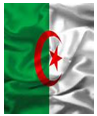 